WHATS BRUIN IN 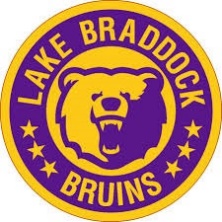 THE CAREER CENTERApril 26, 2024IMPORTANT DATESMay 21			8:30AM		NOVA Representative will be in the Career Center STUDENT NEWSSenior SurveyWe administered the mandatory Senior Survey during English class l week.  If you were absent or take English online, please complete the survey on your own.  I have attached a cheat sheet to help.  Please come by the Career Center if you have questions.Additionally, if you have received a scholarship or are joining the military and want to be recognized at the Senior Awards, you must complete the Scholarship/Military Google form by May 12th.Apply Now for the AGC Education & Research Foundation Workforce Development Scholarship!Opportunity Alert: Students and Professionals Can Apply Now for the AGC Education & Research Foundation Workforce Development Scholarship!  Applications due by June 1Are you a student or professional passionate about technical skills and seeking support to kickstart your career in construction? The AGC Education and Research Foundation is here to empower your journey with our Workforce Development Scholarship. Here's your chance to seize a $1,000 (renewable for two years) scholarship towards your education in accredited technical schools or craft training programs.The AGC Foundation is dedicated to bridging the gap between education and industry by equipping students with the essential technical skills demanded by the commercial construction sector. This scholarship initiative reflects our commitment to nurturing talent and fostering the next generation of skilled professionals in construction.  JumpStart2NOVA - Summer 2024 Opportunity for Graduating SeniorsJumpStart2NOVA is available this summer for qualified seniors graduating this spring and considering NOVA for the Fall. Students may select one 3- or 4-credit approved course plus SDV 100: College Success Skills, at no tuition!  The application for JumpStart2NOVA is now open and closes at 5pm on Friday, May 10, 2024. Courses begin on Monday, June 3, and end on Monday, August 12. All classes will be offered asynchronously through NOVA Online.  Courses are tuition free. Students are responsible for purchasing textbooks or other course materials, if required.Courses have been selected based on their usability in NOVA degrees and their status as part of the Uniform Certificate of General Studies.First time NOVA students will need to apply to NOVA and create an account to request the course in nvcc.dualenroll.com. Current DE students can skip the NOVA application and go straight to nvcc.dualenroll.com, selecting term “JumpStart2NOVA 2024.” All students will be required to upload their current high school transcript and qualifying test scores.Please Note: This opportunity is for current 12th grade students only.Union Jobs & Career Fair on May 4 at Dulles Expo CenterUnion Jobs & Career Fair at the Dulles Expo Center on May 4, 10 am – 5 pm. For more info, please visit: https://dullesexpo.com/event/union-jobs-career-fair/AI Summer Program Taught by Stanford Alumni Inspirit AI is offering an in-person, 30-hour pre-college AI program at Thomas Jefferson that teaches students in grades 8-12 fundamental AI concepts and guides them to build socially impactful projects such as safe ChatGPT bots, exoplanet search, self-driving car systems, and more! Stanford and MIT graduates in AI will be present in person from July 15-26 to teach. Please read more information in the program brochure and apply here. If you cannot attend in person, students may apply to the live online program. Program contact: Jared Greene, jaredgreene@inspiritai.com.Now Hiring FCPS DIT Interns! The FCPS Department of Information Technology is now hiring for their paid internship program for Session 1: July 1 - December 31, 2024. The following positions are available for current and FCPS graduates for hire during the 2024-2025 school year:CybersecurityEnterprise Information Services and AssessmentInformation Technology OperationsIntegrated Digital Technology ServicesFor more information about the High-Quality Work-Based Learning program, refer to the FCPS DIT Internship Website and apply by the May 17th, 2024 deadline. 
Interested students can sign up for virtual sessions on Resume Writing and Interviewing to get assistance with their application for this opportunity.Apprenticeship 101This rigorous program prepares you for ACE apprenticeship classes in Electrical, HVAC, and Plumbing as well as entry level positions on project sites. Learn the basics in safety, hand and power tools, construction math, material handling, construction drawings, and employability skills.  For more information, contact educationalcounseling@fcps.edu or visit website http://aceclasses.fcps.edu/ E Summer Program at NOVAThe E-Summer Program at NOVA is sponsored by the Hispanic Association of Colleges & Universities (HACU) and Dominion Energy. This program is designed to introduce students to STEM and the energy industry and is targeted to Hispanic and underrepresented minority students! Rising juniors and seniors that meet qualifying GPA or test score requirements may apply. Students will be offered two courses at no cost:  CSC 221: Introduction to Problem Solving and Programming (3cr) and SDV 100: College Success Skills (1cr), earning four college credits over the six-week program. Students must take both courses.  For more information about the E-Summer Program @ NOVA, please email Katie Aimone at dualenrollment@nvcc.edu.VOLUNTEER OPPORTUNITIESFCPS Service-Learning information can be accessed by joining the Schoology Group (access code: QGQR-N77P-Z2ZFX)Be sure to check out Volunteer Fairfax for some great opportunities.Cherry Run ES Volunteer OpportunityCherry Run ES is looking for 2-3 High School volunteers to help sort books immediately after school one day. Volunteers would earn at least one hour.  Help is needed as soon as possible. Email volunteer@cherryrunelementarypta.org.JOB OPPORTUNITIESCURRENT SCHOLARSHIP OPPORTUNITIES – Check Naviance for new scholarship opportunities vetted by FCPS, including (but not limited to): Scholarships for College Students with Disabilities - https://www.onlinecolleges.me/financial-aid/scholarships/students-with-disabilities/
Deadline Extended for the Washington Korean Women’s Society ScholarshipThe Washington Korean Women's Society Cultural and Scholarship Fund, Inc. is a non-profit organization established in 1982 to promote communication and mutual understanding among Korean and American communities, and to advance the cultural, economic and educational development of its members and other selected groups. The Society's objectives are to promote, preserve and contribute to Korean culture in the United States; to provide scholarship aid to college-bound students; and to share American and Korean experiences between the two cultures.The Washington Korean Women’s Society (WKWS) would like to award five (5) $1,000 scholarships to Fairfax County Public School seniors who will be attending college in the fall of 2024. This is a one-time award. Applications must be submitted via email to:   Mr. Ilryong Moon: Moon@moonparklaw.comScholarshipsNOVA Core Scholarship Program – Amount: Up to $6,000 a year SPIL It Scholarship – Eddie Hurley Project – Deadline: 5/19/2024 Amount: $5,000 Commander Newell S. Rand Jr. Scholarship Program – Deadline: 6/1/2024 Amount: Up to $1,000Cure- Cancer Support Scholarship  - Deadline: 6/1/2024 Amount: $5,000STUCK at prom Scholarship Contest – Deadline: 6/5/2024 Amount: Up to $15,000 HPWM B. Gooden Scholarship Program – Deadline: 5/17/2024 WACA Memorial Scholarship 2023 (washington.org) – Deadline: 5/17/2024 Amount: Up to $3,000Frans Hagen Scholarship "Educated Eats" – Deadline: 5/10/2024 Amount: Up to $5,0007 x 24 Exchange DC Chapter Scholarship – Deadline: 5/10/2024 Amount: Up to $25,000 Enrichment ProgramsFCPS "Grow Your Own" DIT Internship Program Event dates: Virtual dates of 5/7, 5/9 and 5/14 Embolden's Rising Leaders Fellowship Program – Event date: Open house event on 5/3, deadline to apply to program 6/2/2024 School of Communication at American University Summer Programs – Deadline: 5/24/2024 Event dates: Two summer sessions; session 1 (7/1-7/13) Session 2 (7/15-7/25)Community of Scholars   - Event dates: 7/8-7/19 KEEN Volunteer Opportunities – Event date: 5/5/2024FAF$A Now by Virginia College Advising Corps – Event date: Through 6/28/2024TECHSPO Washington DC 2024 Technology Expo – Event dates: 7/1-7/2 Big Data 2 days Bootcamp – Event dates: 5/6, 6/3, 7/1,8/53D Character Modeling for Games – Event dates: 7/22-7/26Fairfax Summer: Python Programming – Event dates: 7/8-7/12 Building Momentum innovation academy summer camps – Rolling admission iCLEAR Shanghai Bio Internship – Event dates: 7/8-7/18 Summer camps at the University of Akron – Dates Vary depending on program First Things First at Uchicago – Event date: 5/22/2024 Discover Swarthmore Fly-In Program –Deadline: 7/14/2024 Event date: 9/26-9/28 or 10/24-10/26 Part time work with the Center for Autism and Related Disorders (CARD®) – Ongoing hiring for part time workBroad Futures Virtual Informational Session – Event date: 5/30/2024 Contests:2024 Fourth Circuit Student Essay Contest – Deadline: 5/31/2024 Amount: Up to $2,000 https://www.ca4.uscourts.gov/courts4civics/connect/essay-contest My Impact Challenge from The Bill of Rights Institute – Deadline 5/19/2024 Prizes from $1500-$10000, https://billofrightsinstitute.org/my-impact-challenge